О внесении  изменений  в составы  постоянных комиссийСовета депутатов, утвержденные решением Совета депутатов муниципального образования «Можгинский район»от 21 сентября 2016 года №1.12 В  соответствии  с   пунктом 7 статьи 13  Регламента  Совета депутатов  муниципального образования  «Можгинский район»  и  в связи  с избранием  депутатов     на дополнительных выборах  13 сентября 2020 годаСОВЕТ ДЕПУТАТОВ РЕШИЛ: Внести изменения в составы постоянных комиссий Совета депутатов,  утвержденные решением  Совета депутатов  муниципального образования  «Можгинский район» от 21 сентября 2016 года №1.12избрать Игнатьева Сергея Павловича, депутата по Северному  избирательному округу № 1, в состав постоянной комиссии по экономическому развитию, аграрным вопросам, земельным отношениям, продовольствию и  экологии: избрать  Школяра  Артема Сергеевича, депутата по Сюгаильскому избирательному округу №8, в состав постоянной комиссии по бюджету и социальным вопросамОпубликовать настоящее решение  в Собрании муниципальных правовых актов муниципального образования «Можгинский район» и в информационно-телекоммуникационной сети «Интернет» на официальном сайте  муниципального образования «Можгинский район».Председатель Совета депутатов муниципального образования «Можгинский район»                                                                                         Г. П. Королькова           г. Можга     21 октября  2020 года           № _____Проект вносит: Председатель Совета депутатовмуниципального образования «Можгинский район»                                                                                                                   Г. П. КорольковаСогласовано:Заместитель начальника отдела организационно-кадровой и правовой работы - юрисконсульт                                                                                             Н. В. ЩеклеинаСОВЕТ ДЕПУТАТОВМУНИЦИПАЛЬНОГО ОБРАЗОВАНИЯ«МОЖГИНСКИЙ РАЙОН»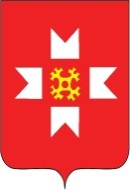  «МОЖГА  ЁРОС»МУНИЦИПАЛ КЫЛДЫТЭТЫСЬДЕПУТАТЪЁСЛЭН КЕНЕШСЫ                                                                      РЕШЕНИЕ                                           ПРОЕКТ                                                                              РЕШЕНИЕ                                           ПРОЕКТ                                                                              РЕШЕНИЕ                                           ПРОЕКТ        